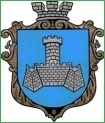 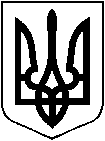 УКРАЇНАм. Хмільник Вінницької областіРОЗПОРЯДЖЕННЯМІСЬКОГО ГОЛОВИВід  18 липня  2022р.                                                                    №279-рПро внесення змін до розпорядження міського голови від 08.09.2021 року №447 «Про створення Комісії з обстеження доріг та дорожніх об’єктів для відкриттяавтобусних маршрутів,що проходять в межах Хмільницької міськоїтериторіальної громади»	У зв’язку із кадровими змінами, керуючись ст. ст. 42, 59 Закону України «Про місцеве самоврядування в Україні»:Внести зміни до Додатку 1 «Склад Комісії з обстеження доріг та дорожніх об’єктів для відкриття автобусних маршрутів,що проходять в межах Хмільницької міської територіальної громади», виклавши його зміст в новій редакції згідно Додатку (додається).Загальному відділу міської ради у документах постійного зберігання зазначити факт та підставу внесення змін, зазначених у пункті 1 цього розпорядження.Контроль за виконанням цього розпорядження покласти на заступника міського голови з питань діяльності виконавчих органів міської ради Володимира ЗАГІКА.Міський голова                                               Микола ЮРЧИШИНС.РЕДЧИКВ. ЗАГІКАЮ. ПІДВАЛЬНЮКА.ПІДГУРСЬКИЙ          О.БУГАЄВА          Г.КИЄНКО          Н.БУЛИКОВА                                                                                                                                            Додаток ЗАТВЕРДЖЕНОрозпорядження міського голови від 13 липня 2022 року  №279-рСклад Комісії з обстеження доріг та дорожніх об’єктів для відкриття автобусних маршрутів, що проходять в межах Хмільницької міської  територіальної громади1. Загіка Володимир Михайлович – заступник міського голови з питань діяльності виконавчих органів міської ради, голова комісії2.  Підвальнюк Юрій Григорович – начальник управління агроекономічного розвитку та євроінтеграції міської ради, заступник голови комісії3. Підгурський Андрій Володимирович – головний спеціаліст відділу розвитку підприємництва, сфери послуг та енергоменеджменту управління агроекономічного розвитку та євроінтеграції міської ради, секретар комісії4. Бугаєва Оксана Петрівна – начальник відділу розвитку підприємництва, сфери послуг та енергоменеджменту управління агроекономічного розвитку та євроінтеграції міської ради5. Києнко Галина Григорівна – Начальник управління житлово-комунального господарства та комунальної власності Хмільницької міської ради6. Олійник Олександр Анатолійович – в.о. начальника управління містобудування та архітектури,  головного архітектора Хмільницької міської ради7. Прокопович Юрій Іванович – начальник КП «Хмільниккомунсервіс»8. Можаровський Вячеслав Анатолійович  - головний спеціаліст відділу житлово-комунального господарства управління житлово-комунального господарства та комунальної власності Хмільницької міської ради9. Джулепа Андрій Анатолійович – старший інспектор відділу безпеки дорожнього руху Управління патрульної поліції у Вінницькій області Департаменту патрульної поліції (за згодою)10. Цирканюк Костянтин Григорович – начальник відділу державного нагляду(контролю) у Вінницькій  області Державної служби України з безпеки на транспорті (за згодою)                    Міський голова 	                             Микола ЮРЧИШИН